Цветные очки для упражнений на сенсорное развитие "Посмотри на мир сквозь цветные очки" 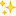 Задачи:Закреплять знания детей о хроматических и ахроматических цветах, цветах спектра.Обогащать представления о цветах и их оттенках.Учить называть цвета по предметному признаку (малиновый, лимонный и др.).Материал для изготовления очков:
Цветные полупрозрачные папки и конверты и вырезаем из них круглую заготовку (стекла для очков)Шаблоны для создания очков или также можно использовать детские пластмассовые очки  без стекол.Шаблоны:( Увеличиваются)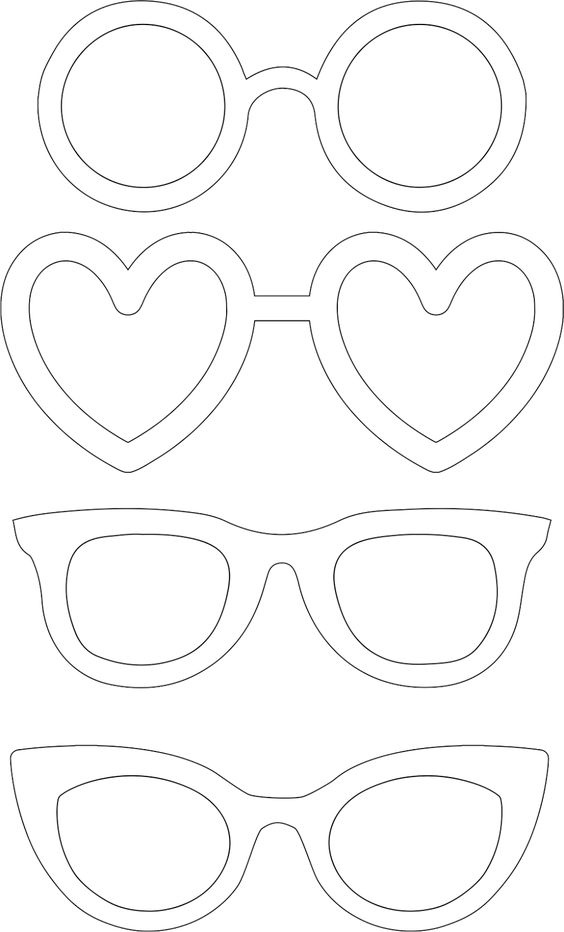 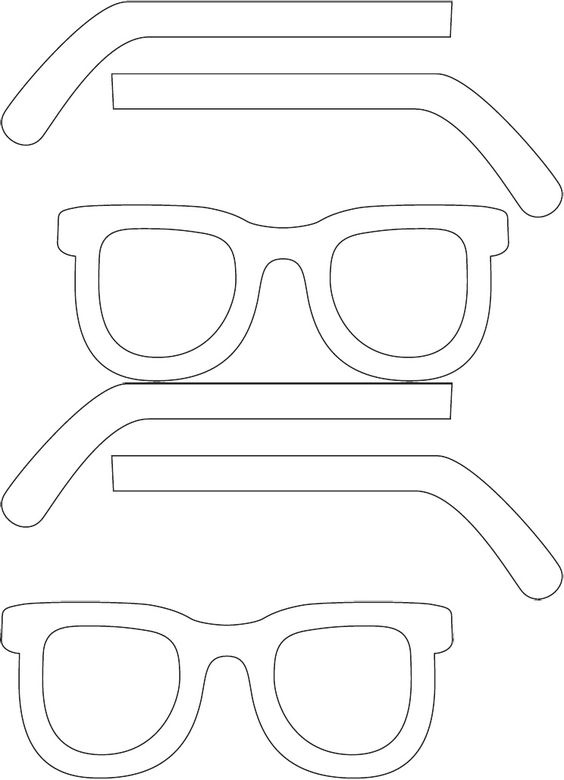 Готовые очки выглядят так: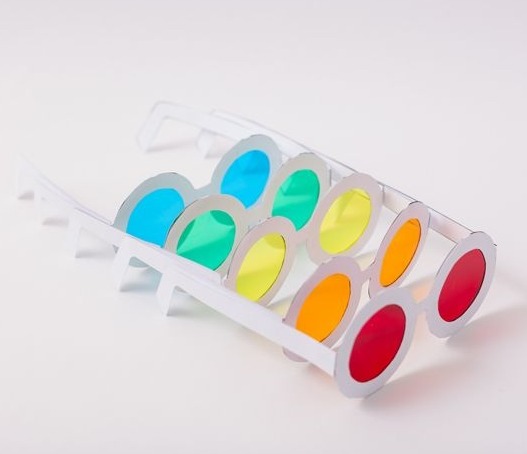 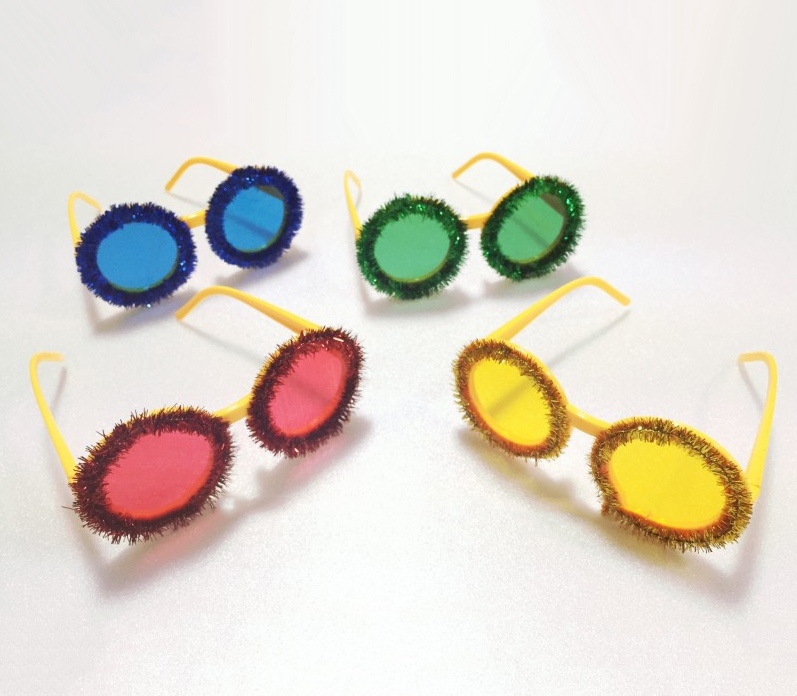 